11.12.2021Эстакад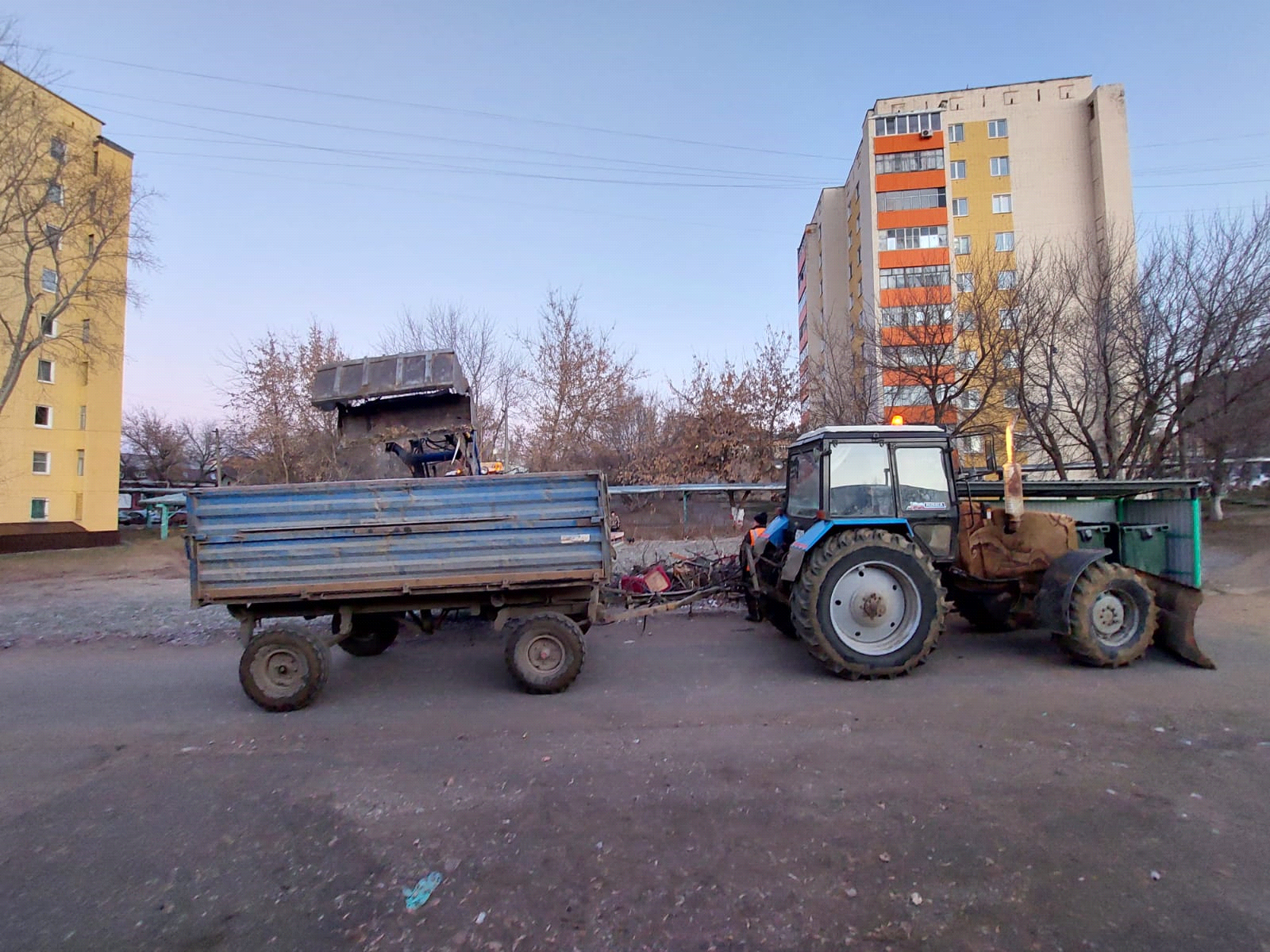 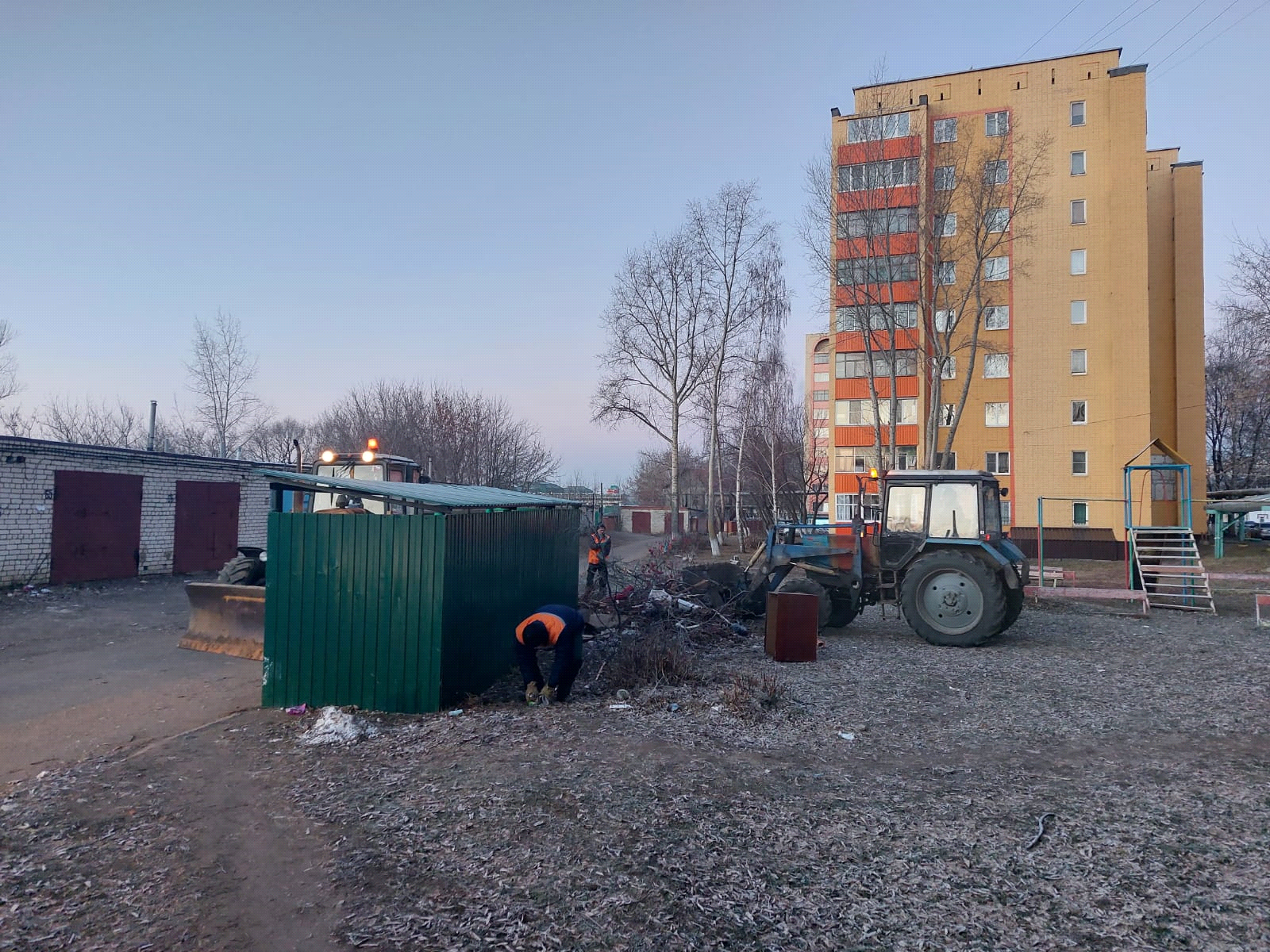 